VSTUPNÍ ČÁSTNázev moduluOvládání motorů pomocí stykačůKód modulu26-m-3/AG15Typ vzděláváníOdborné vzděláváníTyp modulu(odborný) teoreticko–praktickýVyužitelnost vzdělávacího moduluKategorie dosaženého vzděláníH (EQF úroveň 3)L0 (EQF úroveň 4)Skupiny oborů26 - Elektrotechnika, telekomunikační a výpočetní technikaKomplexní úlohaObory vzdělání - poznámky26-51-H/01 Elektrikář26-51-H/02 Elektrikář – silnoproud26-41-L/01 Mechanik elektrotechnikDélka modulu (počet hodin)32Poznámka k délce moduluPlatnost modulu od30. 04. 2020Platnost modulu doVstupní předpokladyAbsolvované moduly Elektrotechnické kreslení, Střídavé točivé stroje, Spínací přístroje nízkého napětí.JÁDRO MODULUCharakteristika moduluModul navazuje na získané poznatky a dovednosti z technické dokumentace, základů elektrotechniky, elektromontážních prací a propojuje je s nově nabytými poznatky o stykačích a střídavých točivých strojích.Cílem modulu je porozumění pravidlům a možnostem ovládání různých motorů pomocí stykačových zapojení. Zároveň si žáci osvojí a procvičí navržení i zapojení těchto průmyslových elektrických obvodů.Žáci budou připraveni na složení jedné z částí závěrečné zkoušky oboru Elektrikář.Očekávané výsledky učeníOdborné kompetence dle RVPprovádí elektroinstalační práce, navrhuje, zapojuje a sestavuje jednoduché elektrické obvodyprovádí montážní, diagnostické, opravárenské a údržbářské práce na elektrických zařízeních a přístrojíchprovádí elektrotechnická měření a vyhodnocuje naměřené výsledkyčte a tvoří technickou dokumentaci, uplatňuje zásady normalizace a graficky komunikujedbá na bezpečnost práce a ochranu zdraví při práciusiluje o nejvyšší kvalitu své práce, výrobků nebo služebjedná ekonomicky a v souladu se strategií udržitelného rozvojeŽák:porozumí základním možnostem ovládání motorůosvojí si znalost norem pro průmyslové instalacepoužívá základní průmyslové ovládací přístroje nnnavrhne a sestaví nejvhodnější zapojení ovládací i silové části obvoduproměří a odzkouší navržený a sestavený obvoddodržuje BOZP při práciObsah vzdělávání (rozpis učiva)Obsahové okruhy:Elektrické stroje a zařízení
	elektrické přístrojeelektrická zařízení a spotřebičeElektrické rozvody a slaboproudé sítě
	elektrické rozvody v průmyslových a domovních objektechTrojfázový proud
	druhy zapojení trojfázové soustavytočivé magnetické poleBezpečnost a ochrana zdraví při práci
	bezpečnost a ochrana zdraví při práci na elektrotechnických zařízeníchbezpečnost technických zařízeníUčební činnosti žáků a strategie výukyStrategie učení:frontální vyučovánípraktické osvojení činnosti s jednotlivými přístrojisamostatná práce s výkresovou dokumentacíUčební činnosti:porozumění odbornému výkladu učitele, který vysvětluje principy fungování a prezentuje jednotlivé stroje a přístrojevlastní činnost žáků při návrhu a interpretaci základních schémat vhodných k ovládání motorů pomocí stykačůvýběr vhodných přístrojů a vodičů odpovídajících normám k zapojení obvodu dle schématuvyhledání a studium parametrů uvedených na strojích a přístrojích  studium, vyhledání a aplikace aktuální normy EN a ČSNzapojení obvodu dle navrženého schématukontrola a měření v zapojeném obvodunalezení a odstranění závadpraktické otestování zapojeného obvodupráce s výkresovou dokumentací složitějších zařízení na základě již nabytých poznatků ze základních a osvojených zapojeníZařazení do učebního plánu, ročníkVýuka probíhá v rámci vyučovacích oblastí technická dokumentace, elektrické stroje a přístroje, technologie a během odborného výcviku. Doporučuje se vyučovat ve třetím ročníku.VÝSTUPNÍ ČÁSTZpůsob ověřování dosažených výsledkůPísemné zkoušení:teoretický test: základní ovládací prvky a střídavé točivé strojetvorba výkresové dokumentaceÚstní zkoušení:teorie a terminologiePraktické zkoušení – navržení a zapojení obvodu dle výkresové dokumentace nebo slovního zadání:vhodná volba přístrojůnávrh zapojenívlastní zapojení a kontrolaodstranění případných závadKritéria hodnoceníCelkové hodnocení úlohy je složeno z několika dílčích známek. Výsledná známka je průměrem těchto tří dílčích známek. Žák splnil vzdělávací modul v případě, že z žádné části nebyl hodnocen stupněm nedostatečný.Prospěl na výborný:Získá minimálně 90 % správných odpovědí v teoretickém testu.Bezchybné vytvoření schématu zapojení se správnou volbou přístrojů.Bezchybné a přehledné zapojení obvodu se správným dodržením technologických postupů.Prospěl na chvalitebný:Získá minimálně 80 % správných odpovědí v teoretickém testu.Mírné nedostatky ve schématu zapojení, které nemají významný vliv na chod obvodu; správná volba přístrojů.Bezchybné, avšak méně přehledné zapojení obvodu.Prospěl na dobrý:Získá minimálně 70 % správných odpovědí v teoretickém testu.Ve schématu drobné funkční nedostatky, které je po upozornění schopen dohledat a odstranitNepřehledné a nefunkční zapojení s drobným funkčním nedostatkem, který je žák schopen dohledat a odstranit.Prospěl na dostatečný:Získá minimálně 60 % správných odpovědí v teoretickém testu.Správné je pouze ovládací nebo silové schéma zapojení, chybu není žák schopen dohledat bez větší pomoci.Zapojení obvodu není funkční, je nepřehledné; s větší pomocí je schopen závadu odstranit.Neprospěl:Získá méně než 60 % správných odpovědí v teoretickém testu.Nerozumí zadání, nedokáže vypracovat schéma zapojení.Není schopen zapojit funkční obvod dle schématu.Doporučená literaturaBASTIAN, Peter a kol. Praktická elektrotechnika. Praha: Europa-Sobotáles, 2006. ISBN 80-86706-15-X.BERKA, Štěpán. Elektrotechnická schémata a zapojení. Praha. BEN, 2006. ISBN 978-80-7300-299-9.KLAUS, Tkotz a kol. Příručka pro elektrotechnika. Praha: Europa-Sobotáles, 2006. ISBN 80-86706-13-3.PoznámkyObsahové upřesněníOV RVP - Odborné vzdělávání ve vztahu k RVPMateriál vznikl v rámci projektu Modernizace odborného vzdělávání (MOV), který byl spolufinancován z Evropských strukturálních a investičních fondů a jehož realizaci zajišťoval Národní pedagogický institut České republiky. Autorem materiálu a všech jeho částí, není-li uvedeno jinak, je Jiří Neuman. Creative Commons CC BY SA 4.0 – Uveďte původ – Zachovejte licenci 4.0 Mezinárodní.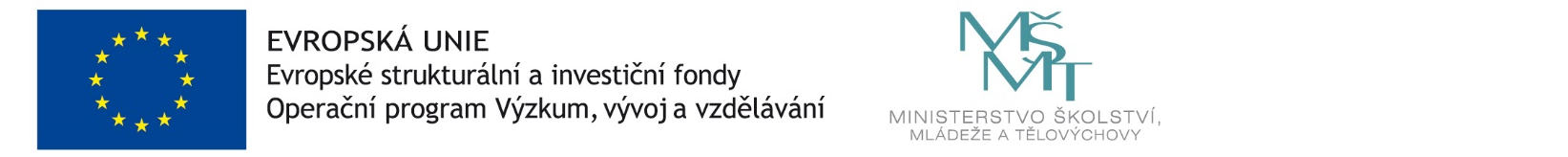 